 NAME: OGUN MARYANN OKANILEMENMATRIC NO: 18/ENG04/057DEPARTMENT: ELECTRICAL ENGINEERINGCOURSE: ENGINEER IN SOCIETYDATE: MONDAY 13TH APRIL, 2020As a designated student consulting engineer I am expected to do the followingOutline the scope of work in detail in order of occurrence                          SCOPE OF WORK. In the scope of work it comprises of the electrical, mechanical and plumbing installations.Cut all electrical appliance and supply from the buildingRemove all chairs, tables e.t.c from the buildingCall a carpenter to remove the roofRemove all the titles from the buildingRemoving faulty or broken pipesRemoving all the toilets.Putting up a temporary fence around the siteRemoval of temporary sites offices after the completion of the building.Removal of temporary fence after the completionPrepare a Gant chart.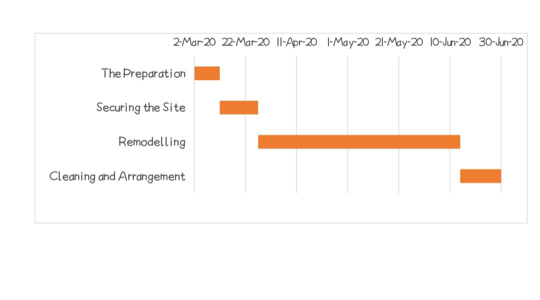 List all the human resources needed and constitute the project team stating who the lead consultant is                                 HUMAN RESOURCES.An electricianA bricklayerA carpenterA painterA plumberAfter constituting the project team the lead consultant is CRESCENT KONSULT (architects & development consultants). Explain why the site was secured.    The site was secured because it was an ongoing construction and to prevent unauthorized personals from entering the site and to prevent unwanted accidents.Develop a BEME for the project by lump sum projections including 10% of the total estimated cost (tech) as miscellaneous, 15% tech as consultancy fee, 5% tech for site preparations and clearing after completion, 12% of tech for transport cost, 20% tech as profit.Prepare a payment schedule as follows30% tech for mobilization.Next 30% tech at 50% completionFinal payment of 40% tech at completion and hand over. Retain 10% tech for a 6 months defect liability period.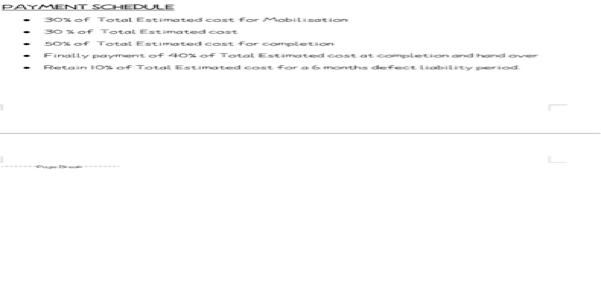 What is BEME, defect liability period, lead consultant, project life cycle, environmental impact assessment (EIA)? BEME means Bill of Engineering Measurement and Evaluation. It is a tool used before, during and post construction to assess and value the cost of construction. This includes the cost of materials, labor, equipments and all other resources.DEFECT LIABILITY PERIOD is a period of time following practical completion during which a contractor remains liable under the building contact for dealing with any defects which became apparent. It is also referred to as a “rectification period or defects correction period”. It is usually a period around 6 or 12 months.LEAD CONSULTANT is the consultant that directs the work of the consultant team and is the main point of contact for communication between the client and the consultant team.PROJECT LIFE CYCLE it is the sequence of phases that a project goes through from its initiation to its closure.ENVIRONMENTAL IMPACT ASSESSMENT (EIA) it is a process of evaluating the likely environmental impacts of a proposed project or development, taking into account inter-related socio-economic, cultural and human-health impacts both beneficial and adverse.